INFORMACIÓN OPORTUNA SOBRE LABALANZA COMERCIAL DE MERCANCÍAS DE MÉXICO abril de 2023 En abril de 2023, de acuerdo con la información oportuna de comercio exterior, se registró un déficit comercial de 1 509 millones de dólares, saldo que se compara con el déficit de 1 783 millones de dólares obtenido en el mismo mes de 2022. En los primeros cuatro meses de 2023, la balanza comercial presentó un déficit de 6 308 millones de dólares.ExportacionesEn el mes de referencia, el valor de las exportaciones de mercancías alcanzó 46 224 millones de dólares, cifra integrada por 43 607 millones de dólares de exportaciones no petroleras y por 2 617 millones de dólares de petroleras. Las exportaciones totales reportaron un descenso anual de 2.9 %, el cual se derivó de caídas de 0.2 % en las exportaciones no petroleras y de 32.8 % en las petroleras. Al interior de las exportaciones no petroleras, las dirigidas a Estados Unidos crecieron 0.3 % a tasa anual y las canalizadas al resto del mundo se contrajeron 2.7 por ciento.En el cuarto mes y con cifras desestacionalizadas, las exportaciones totales de mercancías mostraron una disminución mensual de 2.17 por ciento. Esta resultó de un descenso de 2.35 % en las exportaciones no petroleras y de un aumento de 1.07 % en las petroleras. ImportacionesEn abril de 2023, el valor de las importaciones de mercancías fue de 47 733 millones de dólares, un retroceso anual de 3.3 por ciento. Lo anterior resultó de una reducción de 27.5 % en las importaciones petroleras y de un alza de 0.1 % en las no petroleras. Al considerar las importaciones por tipo de bien, se observó una caída anual de 6.3 % en las importaciones de bienes de uso intermedio, un avance de 2.8 % en las importaciones de bienes de consumo y de 17.3 % en las de bienes de capital.Con series ajustadas por estacionalidad, las importaciones totales mostraron un incremento mensual de 3.46 %, resultado neto de un ascenso de 4.32 % en las importaciones no petroleras y de una reducción de 3.80 % en las petroleras. Por tipo de bien, se presentaron alzas mensuales de 2.32 % en las importaciones de bienes de consumo, de 3.44 % en las de bienes de uso intermedio y de 5.45 % en las de bienes de capital.Cifras originalesCuadro 1Balanza Comercial de Mercancías de MéxicoNota: Debido al redondeo de las cifras, las sumas de los parciales pueden no coincidir con los totales.*        Cifras oportunasPara consultas de medios y periodistas, escribir a: comunicacionsocial@inegi.org.mx    o llamar al teléfono (55) 52-78-10-00, exts. 321064, 321134 y 321241Dirección de Atención a Medios/ Dirección General Adjunta de Comunicación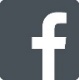 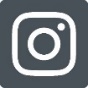 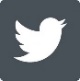 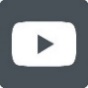 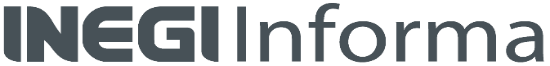 Nota técnicaCifras originalesCuadro 1Balanza Comercial de Mercancías de MéxicoNota: Debido al redondeo de las cifras, las sumas de los parciales pueden no coincidir con los totales.*        Cifras oportunasSaldo de la balanza comercial de mercancías La información oportuna de comercio exterior, de abril de 2023, indica un déficit comercial de 1 509 millones de dólares. Dicho saldo se compara con el superávit de 1 195 millones de dólares reportado en marzo. La disminución en el saldo comercial entre marzo y abril se originó de la combinación de una reducción en el superávit de la balanza de productos no petroleros —que pasó de 3 823 millones de dólares, en marzo, a 329 millones de dólares, en abril— y de un menor déficit de la balanza de productos petroleros —que pasó de 2 628 millones de dólares a 1 838 millones de dólares, en esa misma comparación—.En los primeros cuatro meses de 2023, la balanza comercial presentó un déficit de 6 308 millones de dólares.Cuadro 2Balanza Comercial de Mercancías de México(Millones de dólares)* Cifras oportunasExportaciones totales de mercancíasEn abril de 2023, el valor de las exportaciones de mercancías fue de 46 224 millones de dólares, monto inferior en 2.9 % al del mismo mes de 2022. Dicha tasa resultó de caídas de 0.2 % en las exportaciones no petroleras y de 32.8 % en las petroleras. Al interior de las exportaciones no petroleras, las dirigidas a Estados Unidos avanzaron 0.3 % a tasa anual y las canalizadas al resto del mundo se contrajeron 2.7 por ciento.Cuadro 3Exportaciones no petroleras a distintos mercados * Cifras oportunasExportaciones por tipo de mercancíaEn abril de 2023, las exportaciones de productos manufacturados ascendieron a 40 708 millones de dólares, lo que representó un retroceso anual de 0.4 por ciento. Los descensos más importantes se observaron en las exportaciones de productos de la siderurgia (20.3 %), de productos de la minerometalurgia (19 %), de productos químicos (15 %), de productos plásticos y de caucho (12.9 %) y de productos automotrices (2.7 %). A su vez, la reducción anual de las exportaciones de productos automotrices fue resultado neto de una disminución de 3.6 % en las ventas canalizadas a Estados Unidos y de un aumento de 2.7 % en las dirigidas a otros mercados.En el mes de referencia, el valor de las exportaciones petroleras fue de 2 617 millones de dólares. Este monto se integró por 2 135 millones de dólares de ventas de petróleo crudo y por 483 millones de dólares de exportaciones de otros productos petroleros. En ese mes, el precio promedio de la mezcla mexicana de crudo de exportación se situó en 69.32 dólares por barril, cifra mayor en 4.97 dólares con respecto a la del mes previo, aunque inferior en 32.73 dólares a la de abril de 2022. En cuanto al volumen de crudo exportado, este se ubicó en el mes de referencia en 1.027 millones de barriles diarios, nivel superior al de 0.989 millones de barriles diarios de marzo, pero inferior al de 1.043 millones de barriles diarios de abril de 2022.En el cuarto mes de este año, el valor de las exportaciones agropecuarias y pesqueras fue de 2 038 millones de dólares, monto que implicó una caída anual de 2.9 por ciento. Las reducciones más importantes se registraron en las exportaciones de camarón congelado (35.6 %), de café crudo en grano (35 %), de cítricos (17.2 %), de aguacate (12.5 %) y de pimiento (8.8 %). En contraste, los avances anuales más relevantes se presentaron en las exportaciones de ganado vacuno (61.6 %) y de legumbres y hortalizas frescas (10.4 %). Respecto a las exportaciones extractivas, estas se ubicaron en 860 millones de dólares, con un ascenso anual de 18.1 por ciento.En el periodo enero-abril de 2023, el valor de las exportaciones totales sumó 187 308 millones de dólares, lo que significó un incremento anual de 4.2 por ciento. Dicha tasa se derivó de la combinación de un crecimiento de 6.1 % en las exportaciones no petroleras y de un retroceso de 20.3 % en las petroleras.Estructura de las exportacionesDurante los primeros cuatro meses del año en curso, la estructura del valor de las exportaciones de mercancías fue la siguiente: bienes manufacturados, 88.3 %; productos petroleros, 5.4 %; bienes agropecuarios, 4.5 % y productos extractivos no petroleros, 1.8 por ciento.Importaciones totales de mercancíasEn abril de 2023, el valor de las importaciones de mercancías fue de 47 733 millones de dólares, una disminución anual de 3.3 por ciento. Importaciones por tipo de bienLas importaciones de bienes de consumo fueron de 6 571 millones de dólares, cifra que se tradujo en un avance anual de 2.8 por ciento. Dicha tasa fue resultado neto de un alza de 13.7 % en las importaciones de bienes de consumo no petroleros y de una reducción de 20.1 % en las de bienes de consumo petroleros (gasolina y gas butano y propano). En abril de 2023, se importaron bienes de uso intermedio por un valor de 36 765 millones de dólares, nivel inferior en 6.3 % al reportado en abril de 2022. A su vez, esta cifra se originó de caídas de 3.4 % en las importaciones de productos de uso intermedio no petroleros y de 31.3 % en las de bienes de uso intermedio petroleros. En lo que corresponde a las importaciones de bienes de capital, estas alcanzaron 4 397 millones de dólares, que implicó una expansión anual de 17.3 por ciento.En el primer cuatrimestre del año, el valor acumulado de las importaciones totales fue de 193 616 millones de dólares, monto mayor en 3.9 % al observado en igual lapso de 2022. A su interior, las importaciones no petroleras aumentaron, a tasa anual, 4.8 % y las petroleras retrocedieron 3.1 por ciento.Estructura de las importacionesEn el periodo enero-abril de 2023, la estructura del valor de las importaciones fue la siguiente: bienes de uso intermedio, 76.8 %; bienes de consumo, 14.1 % y bienes de capital, 9.1 por ciento.Cifras desestacionalizadasEn abril de 2023 y con cifras desestacionalizadas, la balanza comercial registró un déficit de 2 965 millones de dólares. En marzo, el déficit fue de 184 millones de dólares. La ampliación del déficit, entre marzo y abril, se originó de la combinación de un menor saldo de la balanza de productos no petroleros —que pasó de un superávit de 2 473 millones de dólares, en marzo, a un déficit de 535 millones de dólares, en abril— y de una reducción del déficit de la balanza de productos petroleros —que pasó de 2 657 millones de dólares a 2 430 millones de dólares, en esa misma comparación—.Gráfica 1Saldo de la balanza comercial de mercancías de Méxicoserie desestacionalizada(Millones de dólares)* Cifras oportunasEn el mes que se reporta y con cifras desestacionalizadas, las exportaciones totales reportaron una disminución mensual de 2.17 %, resultado de una caída de 2.35 % en las exportaciones no petroleras y de un incremento de 1.07 % en las petroleras. Al interior de las exportaciones no petroleras, las manufactureras presentaron un retroceso mensual de 2.61 por ciento. A su vez, dicha tasa se derivó de la combinación de un descenso de 10.79 % en las exportaciones automotrices y de un crecimiento de 1.59 % en las manufactureras no automotrices.Gráfica 2Exportaciones de mercancías Millones de dólares*  Cifras oportunasEn abril de 2023 y con cifras desestacionalizadas, las importaciones totales de mercancías mostraron un avance mensual de 3.46 por ciento. Esta variación fue resultado neto de un alza de 4.32 % en las importaciones no petroleras y de una reducción de 3.80 % en las petroleras. Por tipo de bien, se observaron aumentos mensuales de 2.32 % en las importaciones de bienes de consumo (incremento de 2.66 % en las de bienes de consumo no petroleros), de 3.44 % en las de bienes de uso intermedio (crecimiento de 4.44 % en las de bienes de uso intermedio no petroleros) y de 5.45 % en las importaciones de bienes de capital.Gráfica 3Importaciones de mercancíasMillones de dólares* Cifras oportunasLa información oportuna de comercio exterior que se presenta en este documento la elaboran: el Sistema de Administración Tributaria (SAT), la Secretaría de Economía (SE), el Banco de México y el Instituto Nacional de Estadística y Geografía (INEGI). Balanza Comercial de Mercancías de México. SNIEG. Información de Interés Nacional.ConceptoConceptoConceptoConceptoAbril*Abril*Enero - Abril*Enero - Abril*ConceptoConceptoConceptoConceptoMillones de dólaresVariación % anualMillones de dólaresVariación % anualExportaciones totalesExportaciones totalesExportaciones totalesExportaciones totales46 224.2-2.9187 307.94.2PetrolerasPetrolerasPetroleras2 617.4-32.810 182.2-20.3No petrolerasNo petrolerasNo petroleras43 606.8-0.2177 125.76.1AgropecuariasAgropecuarias2 038.4-2.98 328.63.9ExtractivasExtractivas860.218.13 379.17.2ManufacturerasManufactureras40 708.2-0.4165 417.96.2Automotrices12 899.3-2.756 053.112.2No automotrices27 808.90.8109 364.83.4Importaciones totales Importaciones totales Importaciones totales Importaciones totales 47 732.7-3.3193 615.83.9PetrolerasPetrolerasPetroleras4 455.2-27.520 096.4-3.1No petrolerasNo petrolerasNo petroleras43 277.50.1173 519.44.8Bienes de consumoBienes de consumoBienes de consumo6 571.12.827 306.613.9PetrolerasPetroleras1 645.0-20.16 888.1-0.6No petrolerasNo petroleras4 926.113.720 418.519.7Bienes intermediosBienes intermediosBienes intermedios36 764.6-6.3148 699.80.6PetrolerasPetroleras2 810.3-31.313 208.3-4.4No petrolerasNo petroleras33 954.3-3.4135 491.51.1Bienes de capitalBienes de capitalBienes de capital4 397.117.317 609.421.7Saldo de la balanza comercialSaldo de la balanza comercialSaldo de la balanza comercialSaldo de la balanza comercial-1 508.5-15.4-6 308.0-3.9ConceptoConceptoConceptoConceptoAbril*Abril*Enero - Abril*Enero - Abril*ConceptoConceptoConceptoConceptoMillones de dólaresVariación % anualMillones de dólaresVariación % anualExportaciones totalesExportaciones totalesExportaciones totalesExportaciones totales46 224.2-2.9187 307.94.2PetrolerasPetrolerasPetroleras2 617.4-32.810 182.2-20.3No petrolerasNo petrolerasNo petroleras43 606.8-0.2177 125.76.1AgropecuariasAgropecuarias2 038.4-2.98 328.63.9ExtractivasExtractivas860.218.13 379.17.2ManufacturerasManufactureras40 708.2-0.4165 417.96.2Automotrices12 899.3-2.756 053.112.2No automotrices27 808.90.8109 364.83.4Importaciones totales Importaciones totales Importaciones totales Importaciones totales 47 732.7-3.3193 615.83.9PetrolerasPetrolerasPetroleras4 455.2-27.520 096.4-3.1No petrolerasNo petrolerasNo petroleras43 277.50.1173 519.44.8Bienes de consumoBienes de consumoBienes de consumo6 571.12.827 306.613.9PetrolerasPetroleras1 645.0-20.16 888.1-0.6No petrolerasNo petroleras4 926.113.720 418.519.7Bienes intermediosBienes intermediosBienes intermedios36 764.6-6.3148 699.80.6PetrolerasPetroleras2 810.3-31.313 208.3-4.4No petrolerasNo petroleras33 954.3-3.4135 491.51.1Bienes de capitalBienes de capitalBienes de capital4 397.117.317 609.421.7Saldo de la balanza comercialSaldo de la balanza comercialSaldo de la balanza comercialSaldo de la balanza comercial-1 508.5-15.4-6 308.0-3.9Concepto202120222023202320232023Concepto20212022Feb.Mar.Abr.*Ene. - Abr.*Exportaciones totales494 949577 73544 89053 58446 224187 308Petroleras29 39038 9722 2672 5812 61710 182No petroleras465 559538 76342 62251 00343 607177 126Importaciones totales505 703604 61546 77852 38947 733193 616Petroleras53 85174 1144 8815 2094 45520 096No petroleras451 852530 50041 89747 17943 278173 519Balanza comercial total-10 754-26 879-1 8891 195-1 509-6 308Petrolera-24 461-35 142-2 614-2 628-1 838-9 914No petrolera13 7078 263 7253 8233293 606ConceptoParticipación porcentual
Ene. - Abr.*
2023Variación porcentual anualVariación porcentual anualVariación porcentual anualVariación porcentual anualVariación porcentual anualConceptoParticipación porcentual
Ene. - Abr.*
202320222023202320232023ConceptoParticipación porcentual
Ene. - Abr.*
20232022Feb.Mar.Abr.*Ene. - Abr.*Total100.0015.7-1.95.4-0.26.1Estados Unidos83.1816.62.06.10.37.4Automotriz26.5217.3-3.617.1-3.612.8Otras56.6616.24.81.52.15.1Resto del Mundo16.8211.9-17.92.1-2.70.0Automotriz5.1222.4-25.37.92.79.0Otras11.707.9-14.2-0.2-4.6-3.5